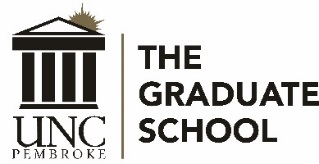 APPLICATION FOR GRADUATE DEGREE             Revised 6.6.18 IAPlease indicate the degree that you are earning (Circle one):Please indicate the degree that you are earning (Circle one):Please indicate the degree that you are earning (Circle one):Please indicate the degree that you are earning (Circle one):Please indicate the degree that you are earning (Circle one):*** Enrollment in the University is required the term you graduate. ****** Enrollment in the University is required the term you graduate. ****** Enrollment in the University is required the term you graduate. ****** Enrollment in the University is required the term you graduate. ****** Enrollment in the University is required the term you graduate. ***PLEASE PRINTPLEASE PRINTPLEASE PRINTPLEASE PRINTPLEASE PRINTProgram: ________________________________________  Concentration (if applicable):  __________________Program: ________________________________________  Concentration (if applicable):  __________________Program: ________________________________________  Concentration (if applicable):  __________________Program: ________________________________________  Concentration (if applicable):  __________________Program: ________________________________________  Concentration (if applicable):  __________________Name: __________________________________________________________  Date:  _____________________Name: __________________________________________________________  Date:  _____________________Name: __________________________________________________________  Date:  _____________________Name: __________________________________________________________  Date:  _____________________Name: __________________________________________________________  Date:  _____________________                     First                         MiddleLastYour name will appear on your diploma as it does in the BraveWeb system.   To change your name in the system, submit a completed Name Change form to The Graduate School.  The Graduate Exit Survey link will be emailed to you approximately one month prior to your graduation.  This survey is part of your Graduation checklist and completion is monitored. Your name will appear on your diploma as it does in the BraveWeb system.   To change your name in the system, submit a completed Name Change form to The Graduate School.  The Graduate Exit Survey link will be emailed to you approximately one month prior to your graduation.  This survey is part of your Graduation checklist and completion is monitored. Your name will appear on your diploma as it does in the BraveWeb system.   To change your name in the system, submit a completed Name Change form to The Graduate School.  The Graduate Exit Survey link will be emailed to you approximately one month prior to your graduation.  This survey is part of your Graduation checklist and completion is monitored. Your name will appear on your diploma as it does in the BraveWeb system.   To change your name in the system, submit a completed Name Change form to The Graduate School.  The Graduate Exit Survey link will be emailed to you approximately one month prior to your graduation.  This survey is part of your Graduation checklist and completion is monitored. Your name will appear on your diploma as it does in the BraveWeb system.   To change your name in the system, submit a completed Name Change form to The Graduate School.  The Graduate Exit Survey link will be emailed to you approximately one month prior to your graduation.  This survey is part of your Graduation checklist and completion is monitored. Address:  ____________________________________________________________________________________Address:  ____________________________________________________________________________________Address:  ____________________________________________________________________________________Address:  ____________________________________________________________________________________Address:  ____________________________________________________________________________________Street/P.O. BoxStreet/P.O. BoxCityState  Zip CodePreferred Phone:  ________________      BraveMail:  ___________________   Banner ID:  __________________Preferred Phone:  ________________      BraveMail:  ___________________   Banner ID:  __________________Preferred Phone:  ________________      BraveMail:  ___________________   Banner ID:  __________________Preferred Phone:  ________________      BraveMail:  ___________________   Banner ID:  __________________Preferred Phone:  ________________      BraveMail:  ___________________   Banner ID:  __________________Graduation Application Fee: $90 if paid by the deadline (October 1st for Spring graduation, March 1st for Summer/Fall graduation).  After the deadline, there is an additional $25 late fee (total of $115). You may call and make the payment, write the receipt # and date, below.Graduation Application Fee: $90 if paid by the deadline (October 1st for Spring graduation, March 1st for Summer/Fall graduation).  After the deadline, there is an additional $25 late fee (total of $115). You may call and make the payment, write the receipt # and date, below.Graduation Application Fee: $90 if paid by the deadline (October 1st for Spring graduation, March 1st for Summer/Fall graduation).  After the deadline, there is an additional $25 late fee (total of $115). You may call and make the payment, write the receipt # and date, below.Graduation Application Fee: $90 if paid by the deadline (October 1st for Spring graduation, March 1st for Summer/Fall graduation).  After the deadline, there is an additional $25 late fee (total of $115). You may call and make the payment, write the receipt # and date, below.Graduation Application Fee: $90 if paid by the deadline (October 1st for Spring graduation, March 1st for Summer/Fall graduation).  After the deadline, there is an additional $25 late fee (total of $115). You may call and make the payment, write the receipt # and date, below.Payment Verification:  Receipt #:  ____________    Date:  ______________  Payment Verification:  Receipt #:  ____________    Date:  ______________  Payment Verification:  Receipt #:  ____________    Date:  ______________  Payment Verification:  Receipt #:  ____________    Date:  ______________  Payment Verification:  Receipt #:  ____________    Date:  ______________  You may email the form to your advisor with the above portion completed.  The advisor may give to the Program Director who may sign and submit to The Graduate School.  CHECK with your advisor, first.Advisor signature indicates that student is on schedule to complete the program of study by the semester noted above.You may email the form to your advisor with the above portion completed.  The advisor may give to the Program Director who may sign and submit to The Graduate School.  CHECK with your advisor, first.Advisor signature indicates that student is on schedule to complete the program of study by the semester noted above.You may email the form to your advisor with the above portion completed.  The advisor may give to the Program Director who may sign and submit to The Graduate School.  CHECK with your advisor, first.Advisor signature indicates that student is on schedule to complete the program of study by the semester noted above.You may email the form to your advisor with the above portion completed.  The advisor may give to the Program Director who may sign and submit to The Graduate School.  CHECK with your advisor, first.Advisor signature indicates that student is on schedule to complete the program of study by the semester noted above.You may email the form to your advisor with the above portion completed.  The advisor may give to the Program Director who may sign and submit to The Graduate School.  CHECK with your advisor, first.Advisor signature indicates that student is on schedule to complete the program of study by the semester noted above.Advisor:  __________________________________________________                              Date:  ______________Advisor:  __________________________________________________                              Date:  ______________Advisor:  __________________________________________________                              Date:  ______________Advisor:  __________________________________________________                              Date:  ______________Advisor:  __________________________________________________                              Date:  ______________                                 Advisor Name                               SignatureProgram Director:  ___________________________________________                             Date:  ______________Program Director:  ___________________________________________                             Date:  ______________Program Director:  ___________________________________________                             Date:  ______________Program Director:  ___________________________________________                             Date:  ______________Program Director:  ___________________________________________                             Date:  ______________                                          Program Director Name                    SignatureSubmit completed form to The Graduate School, Lindsay Administration Building, Room 124.****************************************************************************Submit completed form to The Graduate School, Lindsay Administration Building, Room 124.****************************************************************************Submit completed form to The Graduate School, Lindsay Administration Building, Room 124.****************************************************************************Submit completed form to The Graduate School, Lindsay Administration Building, Room 124.****************************************************************************Submit completed form to The Graduate School, Lindsay Administration Building, Room 124.****************************************************************************Date received:  ____________________________________________  Initials:  _________________Date received:  ____________________________________________  Initials:  _________________Date received:  ____________________________________________  Initials:  _________________Date received:  ____________________________________________  Initials:  _________________Date received:  ____________________________________________  Initials:  _________________Date processed:  ___________________________________________  Initials:  _________________Date processed:  ___________________________________________  Initials:  _________________Date processed:  ___________________________________________  Initials:  _________________Date processed:  ___________________________________________  Initials:  _________________Date processed:  ___________________________________________  Initials:  _________________